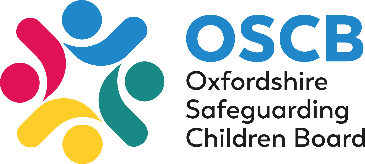 SAFEFGUARDING POLICY CHECKLISTSAFEFGUARDING POLICY CHECKLISTSAFEFGUARDING POLICY CHECKLISTSAFEFGUARDING POLICY CHECKLISTSAFEFGUARDING POLICY CHECKLISTThis checklist has been created to make it easy for you to develop a safeguarding policy for your organisation, and/or to review your existing policy in line with Oxfordshire Safeguarding Children Board policies and procedures.This checklist has been created to make it easy for you to develop a safeguarding policy for your organisation, and/or to review your existing policy in line with Oxfordshire Safeguarding Children Board policies and procedures.This checklist has been created to make it easy for you to develop a safeguarding policy for your organisation, and/or to review your existing policy in line with Oxfordshire Safeguarding Children Board policies and procedures.This checklist has been created to make it easy for you to develop a safeguarding policy for your organisation, and/or to review your existing policy in line with Oxfordshire Safeguarding Children Board policies and procedures.This checklist has been created to make it easy for you to develop a safeguarding policy for your organisation, and/or to review your existing policy in line with Oxfordshire Safeguarding Children Board policies and procedures.Name of Agency/Organisation:Name of Agency/Organisation:Name of Agency/Organisation:Name of Agency/Organisation:Name of Agency/Organisation:Authors Name:Telephone Number: Email:Authors Name:Telephone Number: Email:Authors Name:Telephone Number: Email:Authors Name:Telephone Number: Email:Authors Name:Telephone Number: Email:Date of Completion: Date of Review:Date of Review:Date of Review:Date of Review:Have you taken the following areas into consideration?Have you taken the following areas into consideration?YESNON/AOpening Child Protection Policy Statement/IntroductionThis should include:the name of your organisationa statement setting out the organisation's commitment to protecting all childrenequality statement setting out the organisations commitment to anti-discriminatory practice, explicitly recognising the additional needs of some children and the barriers they may face, e;g disability, communicationOpening Child Protection Policy Statement/IntroductionThis should include:the name of your organisationa statement setting out the organisation's commitment to protecting all childrenequality statement setting out the organisations commitment to anti-discriminatory practice, explicitly recognising the additional needs of some children and the barriers they may face, e;g disability, communicationLegal frameworkBriefly state the main law and guidance that supports the policy (see the OSCB template for advice on this)Be clear who the policy applies toLegal frameworkBriefly state the main law and guidance that supports the policy (see the OSCB template for advice on this)Be clear who the policy applies toOrganisational Policies and ProceduresConsider how this policy links up with other policies and proceduresProvide links to other relevant organisational policies and procedures; e.g safer recruitment, recording and information sharing, health and safety. Tailor your policy and procedures to suit the needs of your organisation.Organisational Policies and ProceduresConsider how this policy links up with other policies and proceduresProvide links to other relevant organisational policies and procedures; e.g safer recruitment, recording and information sharing, health and safety. Tailor your policy and procedures to suit the needs of your organisation.Purpose of policyState what the organisation will do to keep children safe and respond to concernsPurpose of policyState what the organisation will do to keep children safe and respond to concernsRoles and ResponsibilitiesThis should include:A brief overview of the individual roles and responsibilities of all staff working on behalf of the organisationName and contact details of designated safeguarding lead and deputy.			Management Committee responsibilityRoles and ResponsibilitiesThis should include:A brief overview of the individual roles and responsibilities of all staff working on behalf of the organisationName and contact details of designated safeguarding lead and deputy.			Management Committee responsibilitySafe recruitment Include a statement on safer recruitmentLink/reference to safer recruitment policy and procedures.Safe recruitment Include a statement on safer recruitmentLink/reference to safer recruitment policy and procedures.Monitoring and reviewThis should include:Staff access to policyHow organisation will ensure staff have read and understand policyFrequency of review and updateLink/reference to self-assessmentMonitoring and reviewThis should include:Staff access to policyHow organisation will ensure staff have read and understand policyFrequency of review and updateLink/reference to self-assessmentDocument Control/HistoryDate policy came into force and version historyDocument Control/HistoryDate policy came into force and version historyAppendix A: Child Protection and Safeguarding ProceduresAppendix A: Child Protection and Safeguarding ProceduresAppendix A: Child Protection and Safeguarding ProceduresAppendix A: Child Protection and Safeguarding ProceduresAppendix A: Child Protection and Safeguarding ProceduresSupporting childrenGuidance for staff responding to reports from childrenSupporting childrenGuidance for staff responding to reports from childrenConfidentiality and information sharingGuidance for staff on responsibilities regarding confidentialityLinks to relevant organisational policies and procedures e.g confidentiality, data protection and information sharingConfidentiality and information sharingGuidance for staff on responsibilities regarding confidentialityLinks to relevant organisational policies and procedures e.g confidentiality, data protection and information sharingSupporting StaffStatement on organisations commitment to supporting staffLink to relevant organisational policies and procedure, e.g training, supervision and supportSupporting StaffStatement on organisations commitment to supporting staffLink to relevant organisational policies and procedure, e.g training, supervision and supportWhat to do if you are concerned about a childIf you have immediate concerns about a childIf you are unsure whether to make a referralIf concerns relate to an open caseIf there is an allegation against a staff memberWhat to do if you are concerned about a childIf you have immediate concerns about a childIf you are unsure whether to make a referralIf concerns relate to an open caseIf there is an allegation against a staff memberWhat to do if you are concerned about a childIf you have immediate concerns about a childIf you are unsure whether to make a referralIf concerns relate to an open caseIf there is an allegation against a staff memberWhat to do if you are concerned about a childIf you have immediate concerns about a childIf you are unsure whether to make a referralIf concerns relate to an open caseIf there is an allegation against a staff memberWhat to do if you are concerned about a childIf you have immediate concerns about a childIf you are unsure whether to make a referralIf concerns relate to an open caseIf there is an allegation against a staff memberWhat to do if you are concerned about a childIf you have immediate concerns about a childIf you are unsure whether to make a referralIf concerns relate to an open caseIf there is an allegation against a staff memberWhat to do if you are concerned about a childIf you have immediate concerns about a childIf you are unsure whether to make a referralIf concerns relate to an open caseIf there is an allegation against a staff memberWhat to do if you are concerned about a childIf you have immediate concerns about a childIf you are unsure whether to make a referralIf concerns relate to an open caseIf there is an allegation against a staff memberWhat to do if you are concerned about a childIf you have immediate concerns about a childIf you are unsure whether to make a referralIf concerns relate to an open caseIf there is an allegation against a staff memberWhat to do if you are concerned about a childIf you have immediate concerns about a childIf you are unsure whether to make a referralIf concerns relate to an open caseIf there is an allegation against a staff memberWhistleblowingStatement on responsibilities in relation to whistleblowingLink to organisations whistleblowing policyWhistleblowingStatement on responsibilities in relation to whistleblowingLink to organisations whistleblowing policyAppendix B: Definitions and Indicators of AbuseGuidance on the different forms of abuse children may experience and possible signs and symptoms. Appendix B: Definitions and Indicators of AbuseGuidance on the different forms of abuse children may experience and possible signs and symptoms. Appendix B: Definitions and Indicators of AbuseGuidance on the different forms of abuse children may experience and possible signs and symptoms. Appendix B: Definitions and Indicators of AbuseGuidance on the different forms of abuse children may experience and possible signs and symptoms. Appendix B: Definitions and Indicators of AbuseGuidance on the different forms of abuse children may experience and possible signs and symptoms. 